CIÊNCIASOBSERVE AS IMAGENS E RESPONDA: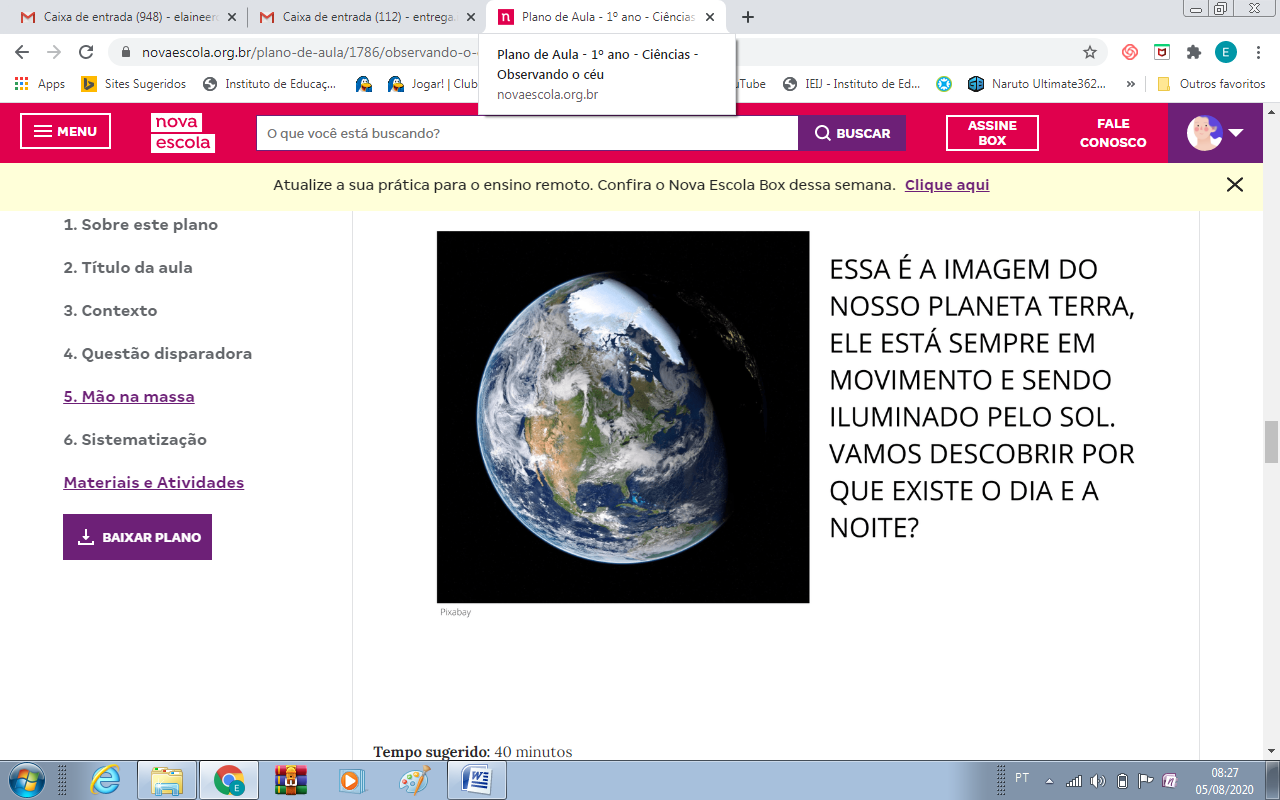 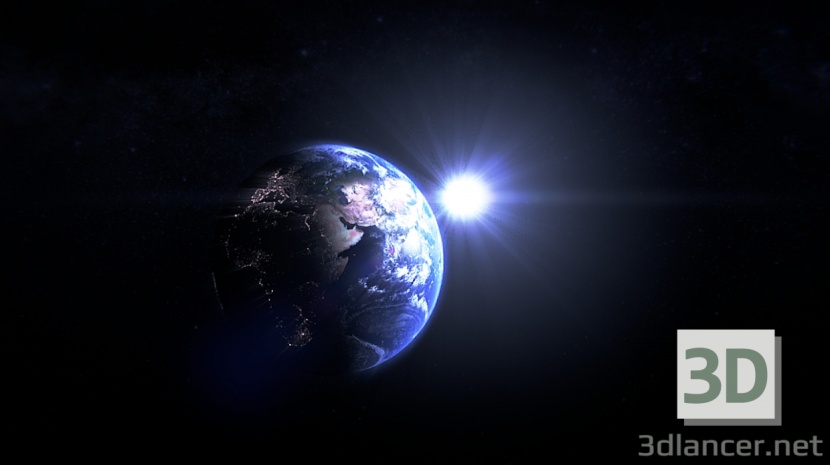 ESSAS IMAGENS SÃO DO NOSSO PLANETA TERRA. DESCREVA O QUE VOCÊ OBSERVA? POR QUE UMA FASE DA TERRA ESTÁ ILUMINADA E A OUTRA NÃO?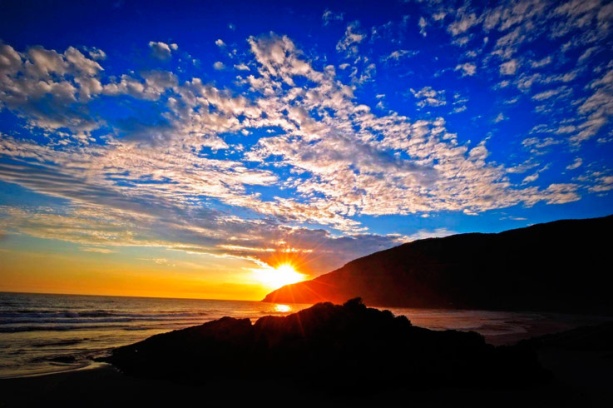 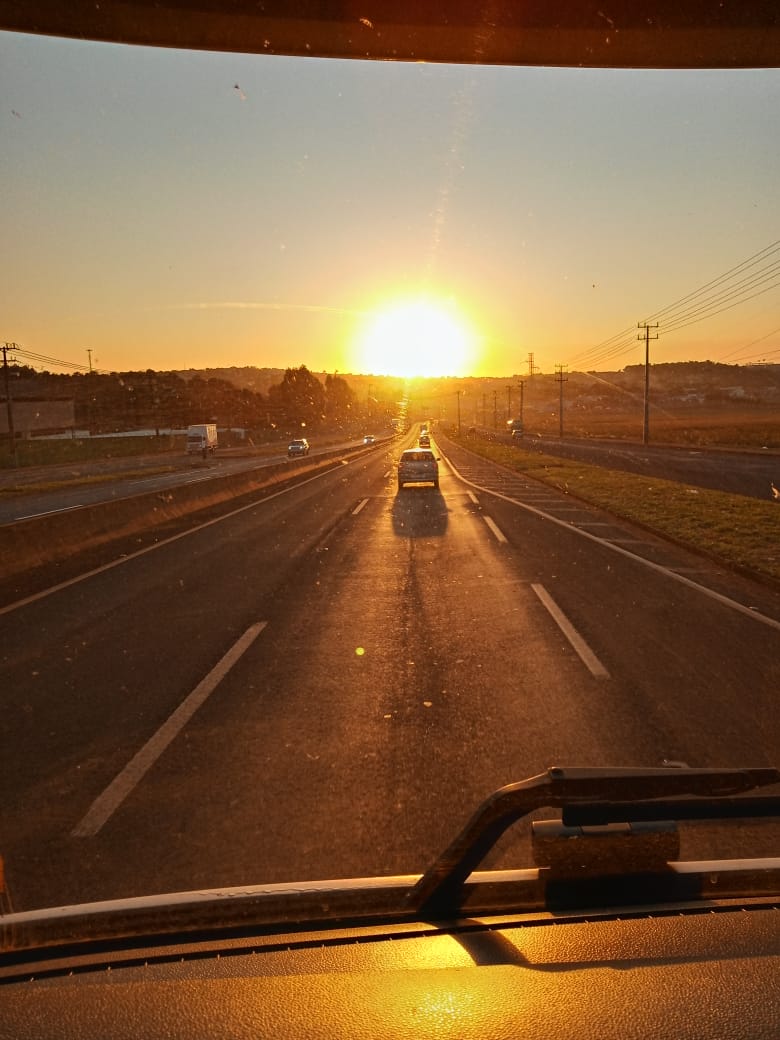 FIGURA 1							FIGURA 2	OBSERVANDO A FIGURA 1 E A FIGURA 2, QUAL FIGURA REPRESENTA O NASCER E PÔR DO SOL, EXPLIQUE.